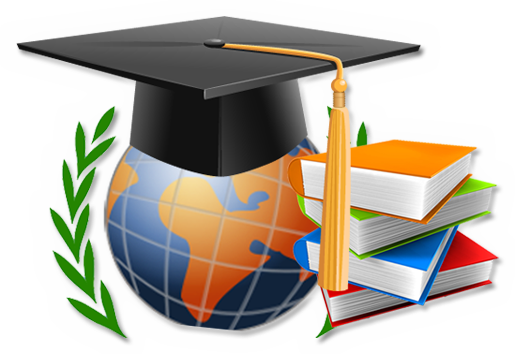 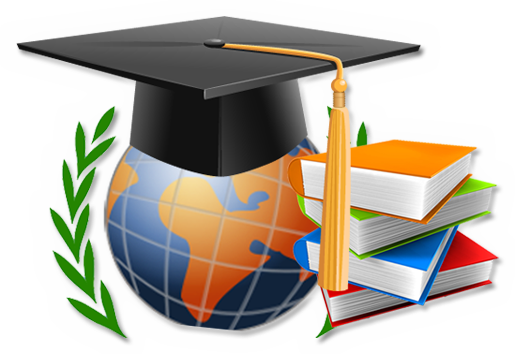                                                EDUCATION BULLITIN                                                     March 1.2021The Education Scholarship Committee has worked very hard this year to get our two Department updated and online. They are:Claire Oliphant Memorial Grant: $2,500Elsie Bailey Memorial Grant: $2,500After careful consideration we are extending the deadline to April 15. We need your help to notify all Posts and Units to advise the graduating class of 2021 of these opportunities.  Applications are listed on the Department Web site along with contact information of each chairman. We are very hopeful that we will receive many applications this year, but we Need Your Help to make this happen.  Please don’t hesitate to contact me if you have any questions. Thank you so very much for your anticipated efforts.For God and Country,Ellie Zaleski                                                                                                                                                      Department of New Jersey Education Chairman                                                                                                    email: sam35cole@hotmail.com                                                                                                                                    Phone: 973-625-4502   